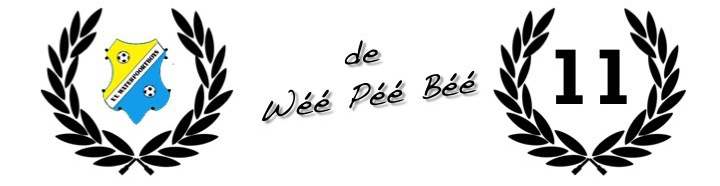 DEELNAMEFORMULIERJOHAN DE JONG 7X7 TOERNOOIOpgave kan door dit deelnameformulier in te vullen en in te leveren bij Henk de Jong (Rus) in clubhuis “Ons Doel” of toe te sturen aan rocohaan@home.nl.Het inschrijfgeld bedraagt 35 euro per team en dient bij opgave te worden voldaan. Het inschrijfgeld is inclusief een lunchpakket dat in de pauze wordt verstrekt en een bittergarnituur, dat na afloop van het toernooi wordt uitgeserveerd.Opgave kan tot zaterdag 18 mei 2019 en vol is vol. Teams die de vorige keer ook hebben meegedaan, krijgen voorrang.Contactpersonen organisatie:Mathijs Blikman			06 460 15 837Ronald de Haan			06 127 69 477Henk de Jong			06 466 79 392Contactpersoon		: .........................................................Naam team		: .........................................................Telefoonnummer	: .........................................................O	Heren prestatiepouleO	Heren recreatiepouleO	Dames